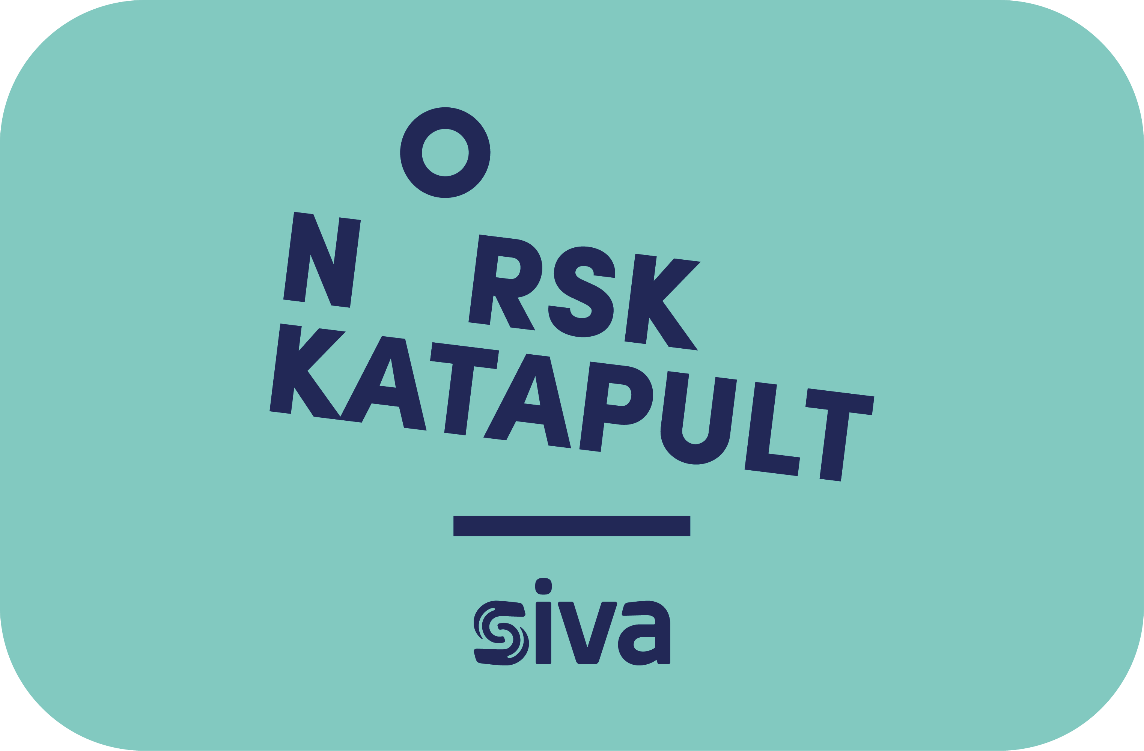 SøknadsmalTestfasiliteter i distrikteneSøknad om hovedprosjekt for etablering og utvikling av katapultnode under ordningen Norsk katapultDette er søknadsmalen til søknad om hovedprosjekt for etablering og utvikling av katapultnode under ordningen Norsk katapult.Alle tekstbokser og tabeller kan utvides ved behov, men maksimalt antall sider er begrenset til 20 sider (inkl. forside og signatur, men ikke vedlegg).Obligatoriske og godkjente vedlegg: Søker skal legge ved signert konsortieavtale som vedlegg til denne søknaden, samt en oversikt over testkapasiteter (utstyr, teknologi og kompetanse) som kan tilgjengeliggjøres fra oppstart. Det er kun disse to vedleggene som er godkjent som vedlegg.Søknad med obligatoriske og godkjente vedlegg skal leveres i PDF-format til firmapost@siva.no innen søknadsfrist 15. mai kl. 23:59.SøkerKontaktperson for søknad:HovedprosjektDet skal søkes om et «hovedprosjekt» for å få status og oppdrag som katapultnode under ordningen Norsk katapult.Beskriv ambisjoner og forventet utvikling av hovedprosjektet:Gjør rede for hvilket katapultområde katapultnoden ønsker å inngå i, og argumenter for hvorfor:Beskriv hvilke næringer, bransjer og sektorer som er katapultnodens prioriterte målgruppe (kunder):Definer katapultnodens geografiske område (region):Insentiveffekt:Organisering og gjennomføringsevneHovedprosjektet kan organiseres som et eget juridisk foretak som skal ha gjennomføring av hovedprosjektet som formål. Alternativt kan hovedprosjektet organiseres som et eget økonomisk område i en eksisterende virksomhet. Foretaket (alt. økonomisk område i eksisterende virksomhet) vil utgjøre fasilitator av katapultnoden, og er ansvarlig for å lede utviklingen av hovedprosjektet.Gjør rede for hvordan hovedprosjektet er tenkt organisert:Konsortiet bak hovedprosjektetKonsortiet skal bestå av én fasilitator og minimum tre kjernepartnere (kan være bedrifter, forskningsinstitutter eller akademiske institusjoner) som er sentrale aktører i regionen og innenfor katapultområdet (evt. områdene).List opp konsortiedeltakerne bak hovedprosjektet i tabellen nedenfor:Legg til flere linjer ved behov.Søker skal i tillegg legge ved signert konsortieavtale som vedlegg til denne søknaden, samt en oversikt over utstyr, teknologi og kompetanse som kan tilgjengeliggjøres fra oppstart.Gjør rede for konsortiedeltakernes markedsposisjon og kompetanse innenfor katapultområdet:Gjør rede for konsortiedeltakernes motivasjon for å utvikle en katapultnode og bli en del av Norsk katapult:Øvrige samarbeidspartnereDet er forventet at katapultnoden inngår partnerskap med andre aktuelle samarbeidspartnere og aktører fra både regionale og nasjonale innovasjonsøkosystem og nettverk, med formål å skape et helhetlig og komplett tilbud for bedrifter (fra idé til industriell verdiskaping).Beskriv konsortiet sin rolle og samarbeid i dag (med eksisterende innovasjonsøkosystem og nettverk). Hvordan endrer / styrker dette seg dersom man får status og oppdrag som katapultnode? Hvordan kan man utfylle hverandre på tjenester og tilbud overfor bedriftene?Testkapasiteter og tjenestetilbudEn oversikt over testkapasiteter (utstyr, teknologi og kompetanse) som kan tilgjengeliggjøres fra oppstart skal legges ved som vedlegg.Gjør rede for behovet for testkapasitetene og hvorvidt det finnes annet lignende testutstyr som er tilgjengelig i dag:Beskriv et framtidig mulighetsbilde for videre utvikling av testkapasiteter:Katapultnoden skal i tillegg til å tilgjengeliggjøre og utvikle testkapasiteter også omforme dette til et konkret og salgbart tjenestetilbud en bedriftskunde kan forstå.Gitt planlagt tjenestetilbud, hvordan kan dette best beskrives til et marked?Beskriv hvorfor dette tjenestetilbudet er relevant og attraktivt for målgruppen (behovsbeskrivelse):Beskriv hvordan katapultnodens planlagte testkapasiteter og tjenestetilbud komplementerer og/eller utvider eksisterende kapasiteter og tilbud hos katapultsentrene. Hvordan kan man utfylle hverandre på tjenester og tilbud overfor bedrifter?Mobilisering av bedrifterBeskriv hvilke kontaktpunkter og kapasiteter konsortiet har for å nå ut mot bedrifter i regionen i dag:Gjør rede for en markedsplan for hvordan katapultnoden skal nå ut til bedrifter i hele regionen:Budsjett- og finansieringsplanLegg til flere linjer ved behov.Fordeling av etableringsstøtten:SignaturAlle konsortiedeltakerneNavn på hovedsøker (foretak):Organisasjonsnummer:Navn:Telefon:E-post:Spørsmål om utløsende effektJa / Nei / DelvisVennligst beskriv / utdyp:Ville hovedprosjektet blitt gjennomført uten offentlig støtte?Har det aktuelle hovedprosjektet mottatt offentlig støtte tidligere?Konsortiedeltakere (partnernavn)Navn på kontaktpersonTelefonnummerE-postadresseFasilitatorKjernepartner 1Kjernepartner 2Kjernepartner 3Periode202420252026SumAktiviteter (kostnader)Aktiviteter (kostnader)Aktiviteter (kostnader)Aktiviteter (kostnader)Aktiviteter (kostnader)TotalsumFinansieringFinansieringFinansieringFinansieringFinansieringNorsk katapult – etableringsstøtte 
(maksimal støttesats 50 %) Inntil 
1 500 000Inntil 
1 500 000Inntil 
1 500 000Inntil 
4 500 000Egeninnsats, personalkostnader (timer). Vennligst spesifiser pr. aktørEgeninnsats, kontanter. Vennligst spesifiser pr. aktørAnnen finansiering. Vennligst spesifiserTotalsumBeskrivelseStøttebeløp (årlig, i avtaleperioden)Driftsstøtte: Oppbygging av en bærekraftig driftsmodell i katapultnodenInntil 1 000 000 kroner«Samhandlingsprosesser» med katapultsenter Inntil 500 000 kroner (øremerket til dette formålet)